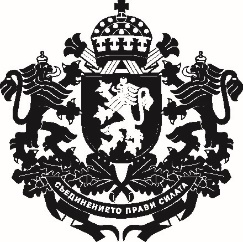 РЕПУБЛИКА БЪЛГАРИЯМинистър на земеделието, храните и горитеДОМИНИСТЕРСКИЯ СЪВЕТНА РЕПУБЛИКА БЪЛГАРИЯДОКЛАДот Десислава Танева – министър на земеделието, храните и горитеОтносно: Проект на Постановление на Министерския съвет за изменение и допълнение на Устройствения правилник на Изпълнителната агенция по селекция и репродукция в животновъдството към министъра на земеделието и храните, приет с Постановление № 13 на Министерския съвет от 2011 г.УВАЖАЕМИ ГОСПОДИН МИНИСТЪР-ПРЕДСЕДАТЕЛ,УВАЖАЕМИ ГОСПОЖИ И ГОСПОДА МИНИСТРИ,На основание чл. 31, ал. 2 от Устройствения правилник на Министерския съвет и на неговата администрация, внасям за разглеждане от Министерския съвет проект на Постановление на Министерския съвет за изменение и допълнение на Устройствения правилник на Изпълнителната агенция по селекция и репродукция в животновъдството към министъра на земеделието и храните, приет с Постановление № 13 на Министерския съвет от 2011 г. (обн., ДВ, бр. 9 от 2011 г.)Причини, които налагат приемането на актаУстройственият правилник на Изпълнителната агенция по селекция и репродукция в животновъдството към министъра на земеделието и храните (УПИАСРЖ) е актуализиран през 2015 г. и в тази връзка е необходимо привеждането му в съответствие с действащата нормативна уредба в страната. 1) С последните промени в Закона за животновъдството (обн., ДВ, бр. 13 от 2019 г.), чл. 3б, ал. 1, т. 8 ИАСРЖ е компетентния орган за извършване на официален контрол в съответствие с чл. 39 от Регламент (ЕС) 2016/1012 на Европейския парламент и на Съвета от 8 юни 2016 година относно зоотехнически и генеалогични условия за развъждане, търговия и въвеждане в Съюза на чистопородни разплодни животни, хибридни разплодни свине и зародишни продукти от тях, за изменение на Регламент (ЕС) № 652/2014 и Директиви 89/608/ЕИО и 90/425/ЕИО на Съвета и за отмяна на определени актове в областта на развъждането на животни (ОВ L 171 от 29 юни 2016 г.). С това се увеличават функциите  на агенцията и необходимостта от допълване дейностите, извършвани от служителите.2) В съответствие с изискванията на чл. 3 от Наредбата за минималните изисквания за мрежова и информационна сигурност, приета с Постановление № 186 на Министерския съвет от 2019 г.( обн., ДВ, бр. 59 от 2019 г.) е необходимо да се определи служител с ангажимент към осигуряване на мрежовата и информационната сигурност, което да бъде на пряко подчинение на изпълнителния директор.Предвижда се 1 щатна бройка за новата длъжност. Тази щатна бройка ще бъде за сметка на редуциране бройката на служителите на дирекция „Административно, правно, финансово, счетоводно и информационно обслужване“ (АПФСИО).3) В чл. 9а от УПИАСРЖ е предвидено назначаването на финансов контрольор, като в рамките на общата численост на персонала на агенцията (Приложение към чл. 9, ал. 5 от УПИАСРЖ) – тази длъжност не фигурира. Видно от длъжностното разписание на ИАСРЖ, финансовият контрольор е в структурата на дирекция АПФСИО, а не на пряко подчинение на изпълнителния директор на агенцията.4) Основанието за назначаване на финансовия контрольор - чл. 13, ал. 3, т. 5 от Закон за финансовото управление и контрол в публичния сектор (ЗФУКПС) в чл. 9а, ал. 1 от УПИАСРЖ, както и забраната за съвместяване на отговорности съгласно чл. 13, ал. 3, т. 2 от ЗФУКПС в чл. 9а, ал. 4 от УПИАСРЖ, не са в съответствие с актуалните редакции на тези разпоредби в действащия ЗФУКПС.В тази връзка като основание за назначаване на финансовия контрольор следва да се посочи § 1, т. 10 от допълнителните разпоредби на ЗФУКПС, а в чл. 9а, ал. 4, следва да се посочи, че съгласно чл. 7, ал. 1, т. 8 от ЗФУКПС финансовият контрольор не може да съвместява отговорности по вземане на решение, изпълнение и осъществяване на контрол;5) В Приложението към чл. 9 ал. 5 от УПИАСРЖ е необходимо след длъжността „Заместник изпълнителен директор“ да се предвиди длъжност „Финансов контрольор“ – 1 щатна бройка, длъжност „служител по мрежова и информационна сигурност“ – 1 щатна бройка, а числеността на „Обща администрация“ и дирекция АПФСИО  да стане 16 бр. и за двете.6) На главния секретар са възложени функции във връзка със защита на личните данни, което е в противоречие на функциите му съгласно чл. 8, ал. 2 от Закона за администрацията, както и на изискванията на чл. 7, ал. 1, т. 8 и на чл. 11, ал. 2, т. 3 от ЗФУКПС (за „разделянето на отговорностите по вземане на решение, изпълнение и осъществяване на контрол“ в организациите от публичния сектор).В тази връзка е необходимо в дирекция АПФСИО да бъде определено лице, което да изпълнява функциите по защита на личните данни.7) Необходимо е да се актуализират наименованията на министъра на земеделието и храните, както и на министерството.8) За дирекция „Административно, правно, финансово, счетоводно и информационно се разписват функции във връзка с чл. 15, ал. 1 от Закона за достъп до обществена информация.ЦелиПривеждане на Устройственият правилник на Изпълнителната агенция по селекция и репродукция в животновъдството към министъра на земеделието и храните в съответствие с действащата нормативна уредба.По-ефективно и по-качествено изпълнение на функциите на финансовия контрольор.По-ефективно спазване на изискванията за мрежова и информационна сигурност.Финансови и други средства, необходими за прилагането на новата уредбаКъм проекта на постановление на Министерския съвет е приложена финансова обосновка за актове, които не водят до въздействие върху държавния бюджет, съгласно чл. 35, ал. 1, т. 4, буква „б“ от Устройствения правилник на Министерския съвет и на неговата администрация. За приемането на проекта на акт не са необходими допълнителни разходи/трансфери/други плащания по бюджет на Министерството на земеделието, храните и горите. Проекта на акт не води до изменения в целевите стойности на показателите за изпълнение, в т.ч. ключовите индикатори. Очаквани резултати от прилагането на актаЩе се повишат цялостно процесите по вътрешен независим контрол, както и тези по разделение на функциите.Анализ за съответствие с правото на Европейския съюзСъс законопроекта не се транспонират актове на институции на Европейския съюз, поради което не е изготвена и приложена таблица на съответствието с правото на Европейския съюз.Информация за проведените обществени консултацииПо проекта са проведени обществени консултации съгласно чл. 26, ал. 3 и 4 от Закона за нормативните актове, като проекта на Постановление, доклада (мотивите) към него, частичната предварителна оценка на въздействието и становището на дирекция „Модернизация на администрацията“ в Министерския съвет по частичната предварителна оценка на въздействието са публикувани на интернет страницата на Министерството на земеделието, храните и горите и на Портала за обществени консултации, със срок за предложения и становища 30 дни.В изпълнение на чл. 26, ал. 5 от Закона за нормативните актове справката за постъпилите предложения и становища, заедно с обосновка за неприетите предложения в резултат на проведената обществена консултация е публикувана на интернет страницата на Министерството на земеделието, храните и горите и на Портала за обществени консултации. Документите по проекта на Постановление на Министерския съвет са съгласувани по реда на чл. 32 от Устройствения правилник на Министерския съвет и на неговата администрация. Направените целесъобразни бележки и предложения са отразени. Приложена е справка за отразяване на постъпилите становища. УВАЖАЕМИ ГОСПОДИН МИНИСТЪР-ПРЕДСЕДАТЕЛ,УВАЖАЕМИ ГОСПОЖИ И ГОСПОДА МИНИСТРИ,Във връзка с гореизложеното и на основание чл. 8, ал. 2 от Устройствения правилник на Министерския съвет и на неговата администрация предлагам Министерският съвет да приеме приложения проект на постановление.ДЕСИСЛАВА ТАНЕВАМинистър на земеделието, храните и горитеПриложениe: Проект на Постановление на Министерския съвет; Частична предварителна оценка на въздействието; Становище на дирекция „Модернизация на администрацията“ на Министерския съвет;Финансова обосновка;Справка за отразяване на постъпилите становища по реда на чл. 32 – 34 от УПМСНА;Постъпили становища;Справка за отразяване на предложенията и становищата от проведената обществена консултация;Предложения и становища, получени от проведената обществена консултация;Проект на съобщение за средствата за масово осведомяване.